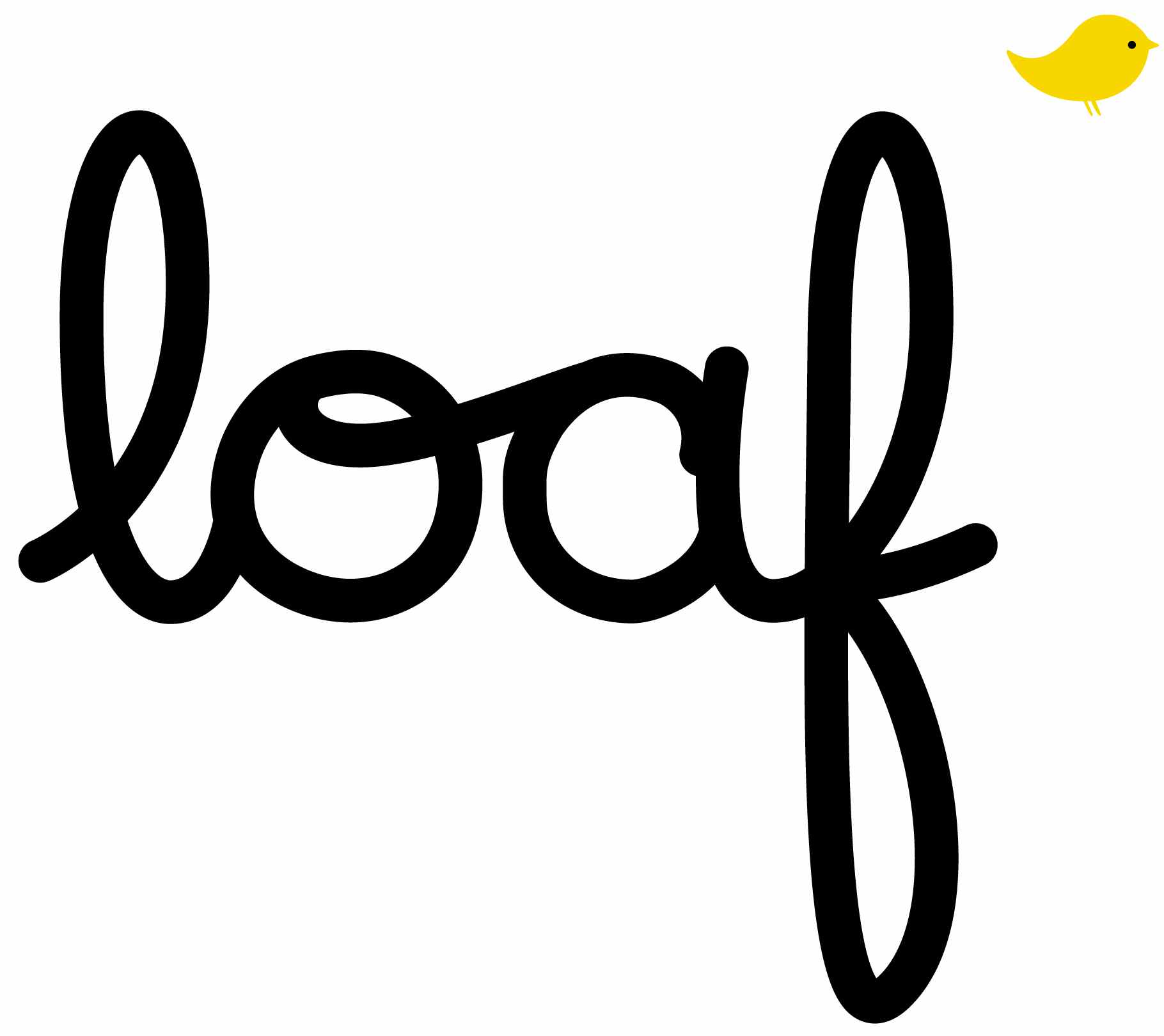 LOAF JOB DESCRIPTIONJOB TITLE			Trade Account Executive REPORTING TO		Marketing DirectorLOCATION			Engine Room, W10 and Battersea, SW8At Loaf we make insanely comfy sofas, beds and other laid-back wares that help people lead happier, more relaxed lives. And now we are 10 years old, and having reached £50m turnover, we’re looking for talented people to help us on our journey to the next level. Your mission is to grow sales within our burgeoning trade business (predominantly interior designers), proactively building relationships with new clients while ensuring existing ones receive a top-notch customer experience. KEY RESPONSIBILITIESBy managing the trade team you will…Deliver a first-class service for all of our trade clients, ensuring all enquiries are responded to brilliantly and efficiently, whether that be via phone, email or face-to-faceCollaborate with our Snug Gurus (that’s our After Sales team), Deliveries and Purchasing teams to deliver the best client experience possible across every stage of the order process Raise sales quotes, place trade orders, create pro-forma invoices and process paymentsFollow up on sales quotes on a weekly basis to convert prospective orders into salesManage, coach and oversee the learning and development plans for our Trade Sales ExecutiveEnsure there is sufficient cover from our Chatterboxes when out at appointments/events or on annual leave Keep the rest of the business up to speed on performance of trade sales against targets through weekly and monthly reportingTo proactively grow trade sales you will…Grow our database of new trade accounts through a variety of sales and marketing strategies (like setting up kick-ass trade events with our PR team or networking at industry events)Oversee the onboarding of new trade accounts so that they have a cracking experience from the get-goUtilise your superior product knowledge and sales wizardry to support interior designers with their projects and identify opportunities to cross-sell additional productsKeep our clients up to speed with the latest Loaf news and new product launches through regular e-shotsFully embrace our goal of making our customers go “cor!”, identifying and acting on opportunities to make our clients feel specialDefine and refine our trade proposition over time as we look to establish ourselves as the go-to brand for interior designers looking for lovely, laid-back furniture and homewaresSKILLS & ATTRIBUTESProven previous experience working within a sales and customer service role, ideally within the interior design or furniture industryLoves to network with a natural ability to connect with people from all walks of lifeCompletely obsessed about interiors and the Loaf brandCompetitive and super motivated with the drive to get out there and make great things happenA calm, patient and professional approach with the ability to handle (potentially) demanding clientsTop-notch communication skills – both verbal and written – with a great attention to detail and a strong grasp of grammar, punctuation and syntaxSuper organised with the ability to stay calm when the pressure dials up a bitThe ability to work independently, show initiative and be accountableA fusspot about attention to detail and organisationA great team player with the availability to work shifts and muck in when neededAn all-round good egg who brings good vibes and energy to work every day